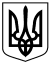 УПРАВЛІННЯ ОСВІТИ І НАУКИ СУМСЬКОЇ МІСЬКОЇ РАДИСУМСЬКИЙ ДОШКІЛЬНИЙ НАВЧАЛЬНИЙ ЗАКЛАД (ЯСЛА-САДОК) №22 «ДЖЕРЕЛЬЦЕ» М. СУМИ, СУМСЬКОЇ ОБЛАСТІвул. Ковпака, 25, м. Суми, 40031, тел. (0542) 24-51-50E-mail: snz_djerelce@ukr.netНАКАЗ_______2020 р.									№____Про організацію роботи з питань енергозбереження у 2020 роціНа виконання статті 7 Закону України вiд 01.07.1994 № 74/94-ВР «Про енергозбереження, розпорядження міського голови від 11.08.2017 № 268 – Р «Про впровадження системи моніторингу споживання води та енергоресурсів у місті Суми», наказу управління освіти і науки Сумської міської ради від 18.08.2017 №704 «Про обов’язковість відомостей моніторингу споживання енергоресурсів навчальними закладами, що підпорядковуються управлінню освіти і науки Сумської міської ради» та з метою формування у працівників і дітей  теоретичних та практичних навичок про енергозберігаючі технології, розуміння необхідності бережливого ставлення до використання енергоносіїв, їх економного споживання, охорони навколишнього середовища, залучення усіх учасників освітнього процесу до корисної діяльності з питань енерго- і ресурсозбереженняНАКАЗУЮ:1. Затвердити план заходів з енергозбереження на 2020 рік.2. Призначити відповідальним за стан і реалізацію заходів з енергозбереження завідувача господарства Титаренко А.О.3. Завідувача господарства Титаренко А.О.:3.1. Забезпечувати постійний контроль за споживанням енергоносіїв, не допускати перевищення фактичного споживання енергоносіїв над затвердженими лімітами.3.2. Щоденно вести облік споживання енергоносіїв, теплової енергії відповідно до встановлених лімітів на 2020 рік, дотримуючи режиму економії, у спеціальних журналах.3.3. Своєчасно робити повірку лічильників води, тепла, електроенергії.3.4. Контролювати стан теплового режиму в приміщеннях закладу, у вихідні та святкові дні встановлювати чергування.4. Картушиній С.В., вихователю-методисту:4.1. Розмістити План заходів на сайті закладу в розділі «Енергозберження», до 22.02.2020 року.4.2. Організувати та провести з працівниками закладу, батьківською громадськістю ряд практичних заходів, орієнтованих на пропаганду енергозбереження, раціонального використання паливно-енергетичних ресурсів у закладі освіти та в побуті.4.3. Організувати та провести конкурси дитячої творчості, захист проектів на енергозберігаючу тематику з розробкою пам’яток з корисними порадами для дітей та батьків, екскурсії, роботу юних енергоменеджерів та відповідної прес-служби.4.4. Фотозвіти про проведені заходи розміщувати на сайті закладу дошкільної освіти.5. Заслуховувати звіти відповідальних осіб щодо збереження та економного використання тепло-, водо-, енергоносіїв на нарадах при завідувачу відповідно до плану роботи закладу.6. Контроль за виконанням цього наказу залишаю за собою.Завідувач                                                                                        Я.О. БятоваЗ наказом ознайомлені:______________ А.О. Титаренко______________ С.В. Картушина